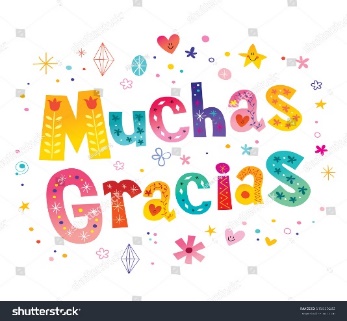 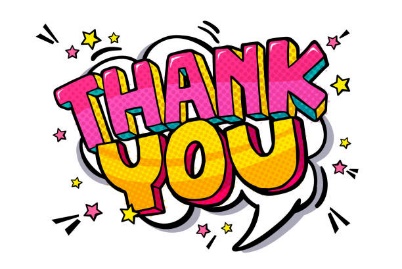 Departamento de Programas Estatales y FederalesReunión del Comité Consultivo del Distrito Escolar (DAC, por sus siglas en inglés) Reunión del Comité Consultivo de Estudiantes del Idioma Inglés del Distrito Escolar (DELAC, por su sigla en inglés) Lunes, 3 de junio, 2019 -5:00 – 6:30 p.m.  Sala de Reuniones de la Mesa Directiva del Distrito Escolar   AGENDA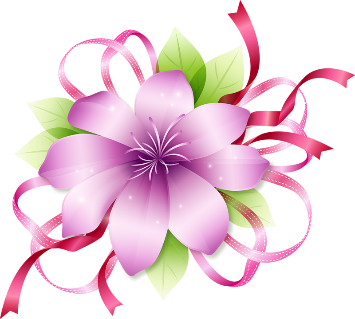 DAC:  Natalie Abal, Presidenta  .  Sharon Chen, Vicepresidenta  .  Araceli Ortiz, SecretariaRepresentantes del DELAC: Araceli Ortiz, Presidenta~ Sandra Pinal, Vice Presidenta~ Livier Flores, SecretariaTemasTipoModeradoresTiempoApuntesInicio de la Reunión – Pasar ListaAcción Sandra Garcia5:00 p.m.Aprobación del AgendaAcciónTodos5:05 p.m.Lectura /Aprobación del ActaAcciónTodos5:10 p.m.InformaciónSandra Garcia5:15 p.m.AnunciosInformaciónTodos5:25 p.m.Agradecimiento y Cena a los Representantes del DAC y del DELAC5:30 p.m.